Liceo Scientifico “Giovanni Spano”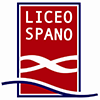 Sassari (SS), Via Monte Grappa 2i ~ Tel. 079 217517  ~ 079 294754 ssps040001@istruzione.it ~ ssps040001@pec.istruzione.it  liceospano.edu.it MODULO DI ADESIONE PROGETTO CORTOCIRCUITI IN BIBLIOTECAfinanziato dalla Fondazione Banco di SardegnaIl/La sottoscritto/a    ______________________________________________________________, frequentante la classe   _____ sez. ____ di questo Liceo, aderisce al progetto Cortocircuiti in Biblioteca, la cui referente è la Prof.ssa Maria Sabrina Sanna, iscrivendosi al Laboratorio di Critica Letteraria.Dichiara di aver preso visione degli impegni previsti dal calendario pubblicato e di impegnarsi a frequentare con regolarità le attività proposte.Sassari, ________________________                                                                           